CELEBRATE YOUR CHILD’S BIRTHDAY ON THE NRES MARQUEE FOR ALL TO SEE! 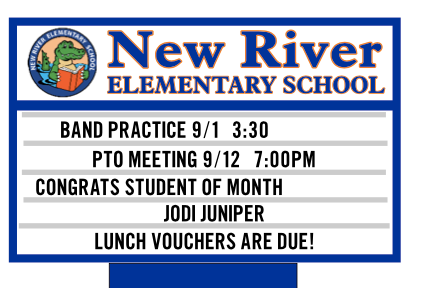 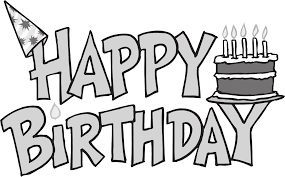 